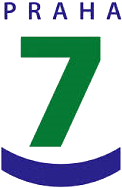 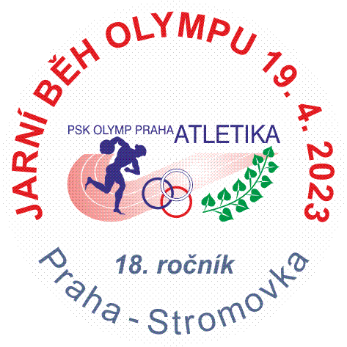 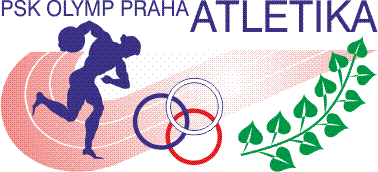  R O P O Z I C E18. ročníku JARNÍHO BĚHU OLYMPUstředa 19.dubna 2023Jarní běh Olympu je realizován za finanční podpory městské části Praha 7Vedoucí činovníciŘeditel závodu:          Jindřich Linhart, jin.linhart@post.cz, 723 304 588Technický ředitel:      Bc.Tomáš Linhart, linhart.tomas@seznam.cz, 728 762 532Místo konání:	atletický stadion v areálu OLYMP CENTRUM SPORTU MINISTERSTVA VNITRA ve StromovceDoprava:		metrem A do stanice Hradčanská, odtud autobusem č.131		do stanice Goetheo (dříve Nádraží Bubeneč) a následně 		pěšky do areálu OLYMP CS MV, kde se nachází atletický 				stadionPřihlášky:	pouze on-line do pondělí 17.dubna 2023 do 24:00 hodin!!Na stránkách: www.results.bezeckenadeje.cz  Přihlášky v den závoru pořadatel nebude přijímat !!Startovné: 		kategorie nejmenších děvčat a chlapců neplatí startovné,			ostatní kategorie 100,-Kč při vyzvednutí startovního číslaZávodní kancelář: 	bude otevřena od 14:00 hodin ve vestibulu víceúčelové haly v areálu OLYMP CS MV, zde budou k dispozici šatny a WCPovrch tratí: 		běží se na travnatém okruhu 1100 m v areálu OLYMP CS MV,            				doporučujeme použít tretryZdravotní zabezpečení:	v prostoru startu a cíleUpozornění:		závodníci startují na vlastní nebezpečí a nákladyČASOVÝ POŘAD, KATEGORIE16,00			nejmenší děvčata		2018 a mladší		100 m16,10			nejmenší chlapci			2018 a mladší		100 m16,20			přípravka dívky	I.    		2016	-  2017		300 m16,30 		přípravka hoši	I.    		2016	-  2017		300 m16,35			1. vyhlašovací blok16,50			přípravka dívky 	II.  		2014  -  2015		630 m17,00			přípravka hoši	II.		2014  -  2015		630 m17,10			přípravka dívky 	III.  		2012  -  2013		630 m17,20  		přípravka hoši	III.		2012  -  2013		630 m17,25			2. vyhlašovací blok17,40			žákyně mladší   			2010  -  2011		1100 m 1x okruh17,50			žáci mladší				2010  -  2011		1100 m18,00			žákyně starší			2008  -  2009		2200 m 2x okruh18,15			žáci starší				2008  -  2009		2200 m18,30			3. vyhlašovací blok18,30			dorostenci				2006  -  2007		3300 m 3x okruh			dorostenky				2006  -  2007		3300 m			juniorky				2004  -  2005		3300 m			ženy 20 - 34 let			2003  -  1989		3300 m			ženy 35 - 44 let			1979  -  1988		3300 m			ženy 45 let a starší		1978  a  starší		3300m18,55			junioři				2004  -  2005		5500 m 5x okruh			muži 20 - 39 let			2003  -  1984		5500 m			muži 40 - 49 let			1983  -  1974		5500 m			muži 50 - 59 let			1973  -  1964		5500 m			muži 60 let a starší		1963  a starší		5500 m19,00			4. vyhlašovací blok19,35			5. Vyhlašovací blokTratě Jarního a Podzimního běhu Olympu jsou totožné pro všechny kategorieTRAŤOVÉ REKORDY - JARO A PODZIM TOTOŽNÉ TRAŤEnejmenší děvčata		100m                                                                                                        Amálka Poláková		Triatlet Karlovy Vary  		22,0 vt	2022	Podzimní běhnejmenší chlapci     	100mŠtěpán Janoušek		PSK Olymp Praha  		18,0 v t	2022 	Podzimní běh		přípravka dívky	I.	300m
Eliška Vojtěchová		SK Míle				1:09 min	2022 	Podzimní běhpřípravka hoši	I.    	300mJiří Janoušek		PSK Olymp Praha 		1:02 min	2021 Podzimní běhpřípravka dívky 	II. 	630mŠtěpánka Skokanová	TJ Sokol Roudnice nad Labem	2:12 min	2021  Jarní běhpřípravka hoši	II.	630mJiří Janoušek		PSK Olymp Praha  		2:12 min	2022 	Podzimní běhpřípravka dívky 	III.  	630mLinda Botková		PSK Olymp Praha			2:06 min	2021 Podzimní běhpřípravka hoši	III.	630mJan Dobiáš			SK ZŠ Jeseniova			2:04 min	2021 Podzimní běhžákyně mladší   		1100mLinda Botková 		PSK Olymp Praha 		3:48 min	2022  Podzimní běhžáci mladší			1100mArtemijNovikov		SC Radotín Praha    		3:39min	2022  Podzimní běhžákyně starší		2200mKristina Havelková	SK Jeseniova			8:18 min	2022  Podzimní běhžáci starší			2200mTomáš Urx			USK Praha 				7:11 min	2022  Podzimní běhdorostenky			3300m			Lucie Valachová		PSK Olymp Praha 		13:48 min	2022  Podzimní běhdorostenci			3300mJonáš Kopecký 		PSK Olymp Praha			10:44 min	2022 Podzimní běhjuniorky			3300m				Anna Šilhavá		PSK Olymp Praha			12:42 min	2021 Podzimní běh				ženy 20 - 34 let		3300m				ABSOLUTNÍ REKORDKarolína Sasynová		PSK Olymp Praha 		12:18 min	2022 Jarní běhženy 35 - 44 let		3300 m			Eva Slavíková		PSK Olymp Praha 		12:28 min     2022 Podzimní běhženy nad 45 let		3300 mJaroslava Dobiášová	Slavia Pojišťovna Sport Team	15:26 min	2021 Podzimní běhjunioři			5500mDominik Vebr		Perňa systém			18:11 min	2022 Jarní běhmuži 20 - 39 let		5500m				ABSOLUTNÍ REKORDPatrik Vebr			Perňa systém			17:19 min     2022 Jarní běh										muži 40 - 49 let		5500mDaniel Kupidlnovský	Stodůlky				19:42	 min	2021 Jarní běh muži 50 - 49 let		5500mPetr Louda			AC Česká Lípa			21:58 min	2021 Podzimní běhmuži 60 let a starší	5500m	Miroslav Fliegl		PSK Olymp Praha			25:26 min	2021 Podzimní běh